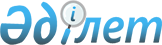 Алматы қаласының мектепке дейінгі ұйымдарындағы мектепке дейiнгi тәрбие мен оқытуға мемлекеттiк бiлiм беру тапсырысын және ата-ананың ақы төлеу мөлшерін бекiту туралы
					
			Күшін жойған
			
			
		
					Алматы қаласы әкімдігінің 2014 жылғы 15 сәуірдегі N 2/250 қаулысы. Алматы қаласы Әділет департаментінде 2014 жылғы 4 мамырда N 1036 болып тіркелді. Күші жойылды - Алматы қаласы әкімдігінің 2015 жылғы 18 қарашадағы № 4/633 қаулысымен      Ескерту. Күші жойылды - Алматы қаласы әкімдігінің 18.11.2015 № 4/633 қаулысымен (алғашқы ресми жарияланған күнінен кейін күнтізбелік он күн өткен соң қолданысқа енгізіледі).

      Қазақстан Республикасының 2001 жылғы 23 қаңтардағы «Қазақстан Республикасындағы жергілікті мемлекеттік басқару және өзін-өзі басқару туралы» Заңының 27 бабының 2 тармағына, Қазақстан Республикасының 2007 жылғы 27 шiлдедегi «Бiлiм туралы» Заңының 6 бабының 3 тармағы 7-1) тармақшасына сәйкес Алматы қаласының әкімдігі ҚАУЛЫ ЕТЕДІ:



      1. Бекітілсін:



      1) осы қаулының қосымшасына сәйкес 2014 жылға арналған мектепке дейiнгi тәрбие мен оқытуға мемлекеттiк бiлiм беру тапсырысы;



      2) тамақтануға арналған шығынды қоса есептегенде мектепке дейінгі ұйымдарда 15 айлық есептік көрсеткіш мөлшерінде ата-ананың ақы төлеу мөлшері.



      2. Бюджеттiк бағдарламалардың әкiмгерлерi бекiтiлген сметалар шегiнде тиiстi бiлiм ұйымдары шығындарының орнын толтыруды жүзеге асырсын.



      3. Алматы қаласы әкімдігінің «Алматы қаласының мектепке дейiнгi ұйымдарындағы мектепке дейiнгi тәрбие мен оқытуға мемлекеттiк бiлiм беру тапсырысын және ата-ананың ақы төлеу мөлшерiн бекiту туралы» 2013 жылғы 23 қыркүйектегі № 3/815 қаулысының (Мемлекеттік тіркеу тізілімінде № 1008 болып тіркелген, 2013 жылғы 24 қазанда «Вечерний Алматы», «Алматы ақшамы» газеттерінде жарияланған) күші жойылды деп танылсын.



      4. Алматы қаласы Білім басқармасы осы қаулыны әдiлет органдарында мемлекеттiк тiркеудi, оны бұқаралық ақпараттар құралдарында ресми жариялауды және Алматы қаласы әкімдігінің интернет-ресурсында орналастыруды қамтамасыз етсiн.



      5. Осы қаулының орындалуын бақылау Алматы қаласы әкімінің орынбасары З. Аманжоловаға жүктелсін.



      6. Осы қаулы әділет органдарында мемлекеттік тіркелген күннен бастап күшіне енеді және ол алғаш ресми жарияланғаннан кейін күнтізбелік он күн өткен соң қолданысқа енгізіледі.      Алматы қаласының әкімі                       А. Есімов

Алматы қаласы әкімдігінің

2014 жылғы «15» сәуірдегі № 2/250

қаулысына қосымша 

2014 жылға арналған мектепке дейiнгi

тәрбие мен оқытуға мемлекеттiк бiлiм беру тапсырысы
					© 2012. Қазақстан Республикасы Әділет министрлігінің «Қазақстан Республикасының Заңнама және құқықтық ақпарат институты» ШЖҚ РМК
				№Мектепке дейінгі білім беру ұйымының атауыКонтингент

(адам

саны)Мемлекеттік тапсырыс көлемі

(мың теңге)Бюджеттік бағдарлама әкімгері - Алатау ауданы әкімінің аппараты
1Алматы қаласы Білім басқармасының "№ 1 бөбекжай-балабақшасы" мемлекеттік коммуналдық қазыналық кәсіпорны 50219052Алматы қаласы Білім басқармасының "№ 4 бөбекжай-балабақшасы" мемлекеттік коммуналдық қазыналық кәсіпорны21439 1753Алматы қаласы Білім басқармасының "№ 31 бөбекжай-балабақшасы" мемлекеттік коммуналдық қазыналық кәсіпорны55398444Алматы қаласы Білім басқармасының "№ 161 бөбекжай-балабақшасы" мемлекеттік коммуналдық қазыналық кәсіпорны170397635Алматы қаласы Білім басқармасының "№ 164 бөбекжай-балабақшасы" мемлекеттік коммуналдық қазыналық кәсіпорны180630426Алматы қаласы Білім басқармасының "№ 165 бөбекжай-балабақшасы" мемлекеттік коммуналдық қазыналық кәсіпорны160562477Алматы қаласы Білім басқармасының "№ 168 бөбекжай-балабақшасы" мемлекеттік коммуналдық қазыналық кәсіпорны103530458Алматы қаласы Білім басқармасының "№ 177 бөбекжай-балабақшасы" мемлекеттік коммуналдық қазыналық кәсіпорны6747842Барлығы999360 863Бюджеттік бағдарлама әкімгері – Алмалы ауданы әкімінің аппараты
1Алматы  қаласы Білім басқармасының "№ 3 бөбекжай-балабақшасы" мемлекеттік коммуналдық қазыналық кәсіпорны80172452Алматы қаласы Білім басқармасының "№ 6 бөбекжай-балабақшасы" мемлекеттік коммуналдық қазыналық кәсіпорны65222273Алматы қаласы Білім басқармасының "№ 7 бөбекжай-балабақшасы" мемлекеттік коммуналдық қазыналық кәсіпорны168363884Алматы қаласы Білім басқармасының "№ 8 бөбекжай-балабақшасы" мемлекеттік коммуналдық қазыналық кәсіпорны212495235Алматы қаласы Білім басқармасының "№ 9 бөбекжай-балабақшасы" мемлекеттік коммуналдық қазыналық кәсіпорны185304566Алматы қаласы Білім басқармасының "№ 10 бөбекжай-балабақшасы" мемлекеттік коммуналдық қазыналық кәсіпорны158382287Алматы қаласы Білім басқармасының "№ 11 бөбекжай-балабақшасы" мемлекеттік коммуналдық қазыналық кәсіпорны164258828Алматы қаласы Білім басқармасының "№ 12 бөбекжай-балабақшасы" мемлекеттік коммуналдық қазыналық кәсіпорны70146849Алматы қаласы Білім басқармасының "№ 14 бөбекжай-балабақшасы" мемлекеттік коммуналдық қазыналық кәсіпорны1442700810Алматы қаласы Білім басқармасының "№ 16 бөбекжай-балабақшасы" мемлекеттік коммуналдық қазыналық кәсіпорны1194364411Алматы қаласы Білім басқармасының "№ 18 бөбекжай-балабақшасы" мемлекеттік коммуналдық қазыналық кәсіпорны1653209312Алматы қаласы Білім басқармасының "№ 19 бөбекжай-балабақшасы" мемлекеттік коммуналдық қазыналық кәсіпорны751735713Алматы қаласы Білім басқармасының "№ 20 бөбекжай-балабақшасы" мемлекеттік коммуналдық қазыналық кәсіпорны602105114Алматы қаласы Білім басқармасының "№ 22 бөбекжай-балабақшасы" мемлекеттік коммуналдық қазыналық кәсіпорны2354388315Алматы қаласы Білім басқармасының "№ 30 бөбекжай-балабақшасы" мемлекеттік коммуналдық қазыналық кәсіпорны1512779216Алматы қаласы Білім басқармасының "№ 41 бөбекжай-балабақшасы" мемлекеттік коммуналдық қазыналық кәсіпорны581956517Алматы қаласы Білім басқармасының "№ 43 бөбекжай-балабақшасы" мемлекеттік коммуналдық қазыналық кәсіпорны1183374518Алматы қаласы Білім басқармасының "№ 74 бөбекжай-балабақшасы" мемлекеттік коммуналдық қазыналық кәсіпорны1753276619Алматы қаласы Білім басқармасының "№ 93 бөбекжай-балабақшасы" мемлекеттік коммуналдық қазыналық кәсіпорны401486620Алматы қаласы Білім басқармасының "№ 139 бөбекжай-балабақшасы" мемлекеттік коммуналдық қазыналық кәсіпорны2517623Барлығы2467566 026Бюджеттік бағдарлама әкімгері – Әуезов ауданы әкімінің аппараты
1Алматы қаласы Білім басқармасының "№ 23 бөбекжай-балабақшасы" мемлекеттік коммуналдық қазыналық кәсіпорны18625 8752Алматы қаласы Білім басқармасының "№ 27 бөбекжай-балабақшасы" мемлекеттік коммуналдық қазыналық кәсіпорны14628 8203Алматы қаласы Білім басқармасының "№ 28 бөбекжай-балабақшасы" мемлекеттік коммуналдық қазыналық кәсіпорны22057 8294Алматы қаласы Білім басқармасының "№ 29 бөбекжай-балабақшасы" мемлекеттік коммуналдық қазыналық кәсіпорны16834 1675Алматы қаласы Білім басқармасының "№ 33 бөбекжай-балабақшасы" мемлекеттік коммуналдық қазыналық кәсіпорны7528 7476Алматы қаласы Білім басқармасының "№ 34 бөбекжай-балабақшасы" мемлекеттік коммуналдық қазыналық кәсіпорны19855 5117Алматы қаласы Білім басқармасының "№ 35 бөбекжай-балабақшасы" мемлекеттік коммуналдық қазыналық кәсіпорны9420 3438Алматы қаласы Білім басқармасының "№ 36 бөбекжай-балабақшасы" мемлекеттік коммуналдық қазыналық кәсіпорны9022 8749Алматы қаласы Білім басқармасының "№ 39 бөбекжай-балабақшасы" мемлекеттік коммуналдық қазыналық кәсіпорны19049 91610Алматы қаласы Білім басқармасының "№ 42 бөбекжай-балабақшасы" мемлекеттік коммуналдық қазыналық кәсіпорны14833 50211Алматы қаласы Білім басқармасының "№ 44 бөбекжай-балабақшасы" мемлекеттік коммуналдық қазыналық кәсіпорны9320 45712Алматы қаласы Білім басқармасының "№ 46 бөбекжай-балабақшасы" мемлекеттік коммуналдық қазыналық кәсіпорны18039 49413Алматы қаласы Білім басқармасының "№ 47 бөбекжай-балабақшасы" мемлекеттік коммуналдық қазыналық кәсіпорны11049 81914Алматы қаласы Білім басқармасының "№ 48 бөбекжай-балабақшасы" мемлекеттік коммуналдық қазыналық кәсіпорны18038 99115Алматы қаласы Білім басқармасының "№ 49 бөбекжай-балабақшасы" мемлекеттік коммуналдық қазыналық кәсіпорны10024 14716Алматы қаласы Білім басқармасының "№ 50 бөбекжай-балабақшасы" мемлекеттік коммуналдық қазыналық кәсіпорны19230 67017Алматы қаласы Білім басқармасының "№ 52 бөбекжай-балабақшасы" мемлекеттік коммуналдық қазыналық кәсіпорны12628 80418Алматы қаласы Білім басқармасының "№ 53 бөбекжай-балабақшасы" мемлекеттік коммуналдық қазыналық кәсіпорны16540 23919Алматы қаласы Білім басқармасының "№ 55 бөбекжай-балабақшасы" мемлекеттік коммуналдық қазыналық кәсіпорны21639 86620Алматы қаласы Білім басқармасының "№ 56 бөбекжай-балабақшасы" мемлекеттік коммуналдық қазыналық кәсіпорны20833 98121Алматы қаласы Білім басқармасының "№ 57 бөбекжай-балабақшасы" мемлекеттік коммуналдық қазыналық кәсіпорны31552 79222Алматы қаласы Білім басқармасының "№ 58 бөбекжай-балабақшасы" мемлекеттік коммуналдық қазыналық кәсіпорны21641 89723Алматы қаласы Білім басқармасының "№ 60 бөбекжай-балабақшасы" мемлекеттік коммуналдық қазыналық кәсіпорны25052 60824Алматы қаласы Білім басқармасының "№ 62 бөбекжай-балабақшасы" мемлекеттік коммуналдық қазыналық кәсіпорны19528 60425Алматы қаласы Білім басқармасының "№ 64 бөбекжай-балабақшасы" мемлекеттік коммуналдық қазыналық кәсіпорны14550 36226Алматы қаласы Білім басқармасының "№ 100 бөбекжай-балабақшасы" мемлекеттік коммуналдық қазыналық кәсіпорны21252 57327Алматы қаласы Білім басқармасының "№ 129 бөбекжай-балабақшасы" мемлекеттік коммуналдық қазыналық кәсіпорны18042 75528Алматы қаласы Білім басқармасының "№ 154 бөбекжай-балабақшасы" мемлекеттік коммуналдық қазыналық кәсіпорны18052 93929Алматы қаласы Білім басқармасының "№ 158 бөбекжай-балабақшасы" мемлекеттік коммуналдық қазыналық кәсіпорны3514 33930Алматы қаласы Білім басқармасының "№ 159 бөбекжай-балабақшасы" мемлекеттік коммуналдық қазыналық кәсіпорны7829 52031Алматы қаласы Білім басқармасының "№ 160 бөбекжай-балабақшасы" мемлекеттік коммуналдық қазыналық кәсіпорны11117 44132Алматы қаласы Білім басқармасының "№ 172 бөбекжай-балабақшасы" мемлекеттік коммуналдық қазыналық кәсіпорны18549 37533Алматы қаласы Білім басқармасының "№ 174 бөбекжай-балабақшасы" мемлекеттік коммуналдық қазыналық кәсіпорны19046 08234Алматы қаласы Білім басқармасының "№ 178 бөбекжай-балабақшасы" мемлекеттік коммуналдық қазыналық кәсіпорны10629931Барлығы54831 265 270Бюджеттік бағдарлама әкімгері – Бостандық ауданы әкімінің аппараты
1Алматы қаласы Білім басқармасының "№ 40 бөбекжай-балабақшасы" мемлекеттік коммуналдық қазыналық кәсіпорны 78141592Алматы қаласы Білім басқармасының "№ 69 бөбекжай-балабақшасы" мемлекеттік коммуналдық қазыналық кәсіпорны11923 0603Алматы қаласы Білім басқармасының "№ 71 бөбекжай-балабақшасы" мемлекеттік коммуналдық қазыналық кәсіпорны6013 7804Алматы қаласы Білім басқармасының "№ 72 бөбекжай-балабақшасы" мемлекеттік коммуналдық қазыналық кәсіпорны14830 7715Алматы қаласы Білім басқармасының "№ 75 бөбекжай-балабақшасы" мемлекеттік коммуналдық қазыналық кәсіпорны10017 0996Алматы қаласы Білім басқармасының "№ 77 бөбекжай-балабақшасы" мемлекеттік коммуналдық қазыналық кәсіпорны18730 7327Алматы қаласы Білім басқармасының "№ 79 бөбекжай-балабақшасы" мемлекеттік коммуналдық қазыналық кәсіпорны16430 5818Алматы қаласы Білім басқармасының "№ 80 бөбекжай-балабақшасы" мемлекеттік коммуналдық қазыналық кәсіпорны13825 0409Алматы қаласы Білім басқармасының "№ 81 бөбекжай-балабақшасы" мемлекеттік коммуналдық қазыналық кәсіпорны7218 76510Алматы қаласы Білім басқармасының "№ 82 бөбекжай-балабақшасы" мемлекеттік коммуналдық қазыналық кәсіпорны10022 15111Алматы қаласы Білім басқармасының "№ 83 бөбекжай-балабақшасы" мемлекеттік коммуналдық қазыналық кәсіпорны15230 44612Алматы қаласы Білім басқармасының "№ 85 бөбекжай-балабақшасы" мемлекеттік коммуналдық қазыналық кәсіпорны22739 62713Алматы қаласы Білім басқармасының "№ 87 бөбекжай-балабақшасы" мемлекеттік коммуналдық қазыналық кәсіпорны11022 01814Алматы қаласы Білім басқармасының "№ 88 бөбекжай-балабақшасы" мемлекеттік коммуналдық қазыналық кәсіпорны10320 69915Алматы қаласы Білім басқармасының "№ 89 бөбекжай-балабақшасы" мемлекеттік коммуналдық қазыналық кәсіпорны7614 80116Алматы қаласы Білім басқармасының "№ 90 бөбекжай-балабақшасы" мемлекеттік коммуналдық қазыналық кәсіпорны12531 05217Алматы қаласы Білім басқармасының "№ 91 бөбекжай-балабақшасы" мемлекеттік коммуналдық қазыналық кәсіпорны13725 90018Алматы қаласы Білім басқармасының "№ 92 бөбекжай-балабақшасы" мемлекеттік коммуналдық қазыналық кәсіпорны1843803219Алматы қаласы Білім басқармасының "№ 99 бөбекжай-балабақшасы" мемлекеттік коммуналдық қазыналық кәсіпорны17441 46620Алматы қаласы Білім басқармасының "№ 108 бөбекжай-балабақшасы" мемлекеттік коммуналдық қазыналық кәсіпорны9317 07021Алматы қаласы Білім басқармасының "№ 113 бөбекжай-балабақшасы" мемлекеттік коммуналдық қазыналық кәсіпорны16429 80422Алматы қаласы Білім басқармасының "№ 151 бөбекжай-балабақшасы" мемлекеттік коммуналдық қазыналық кәсіпорны11617 13523Алматы қаласы Білім басқармасының "№ 152 бөбекжай-балабақшасы" мемлекеттік коммуналдық қазыналық кәсіпорны9617 87024Алматы қаласы Білім басқармасының "№ 155 бөбекжай-балабақшасы" мемлекеттік коммуналдық қазыналық кәсіпорны9121 125Барлығы3014593 183Бюджеттік бағдарлама әкімгері – Жетысу ауданы әкімінің аппараты
1Алматы қаласы Білім басқармасының "№ 17 бөбекжай-балабақшасы" коммуналдық мемлекеттік қазыналық кәсіпорны6013 1672Алматы қаласы Білім басқармасының "№ 51 бөбекжай-балабақшасы" мемлекеттік коммуналдық қазыналық кәсіпорны10525 5283Алматы қаласы Білім басқармасының "№ 61 бөбекжай-балабақшасы" мемлекеттік коммуналдық қазыналық кәсіпорны8420 6634Алматы қаласы Білім басқармасының "№ 63 бөбекжай-балабақшасы" мемлекеттік коммуналдық қазыналық кәсіпорны7017 4535Алматы қаласы Білім басқармасының "№ 67 бөбекжай-балабақшасы" мемлекеттік коммуналдық қазыналық кәсіпорны9524 9956Алматы қаласы Білім басқармасының "№ 94 бөбекжай-балабақшасы" мемлекеттік коммуналдық қазыналық кәсіпорны12023 2177Алматы қаласы Білім басқармасының "№ 97 бөбекжай-балабақшасы" мемлекеттік коммуналдық қазыналық кәсіпорны12024 0268Алматы қаласы Білім басқармасының "№ 98 бөбекжай-балабақшасы" мемлекеттік коммуналдық қазыналық кәсіпорны14051 7039Алматы қаласы Білім басқармасының "№ 101 бөбекжай-балабақшасы" мемлекеттік коммуналдық қазыналық кәсіпорны21045 52010Алматы қаласы Білім басқармасының "№ 102 бөбекжай-балабақшасы" мемлекеттік коммуналдық қазыналық кәсіпорны14847 18511Алматы қаласы Білім басқармасының "№ 104 бөбекжай-балабақшасы" мемлекеттік коммуналдық қазыналық кәсіпорны12040 72912Алматы қаласы Білім басқармасының "№ 128 бөбекжай-балабақшасы" мемлекеттік коммуналдық қазыналық кәсіпорны8720 98913Алматы қаласы Білім басқармасының "№ 162 бөбекжай-балабақшасы" мемлекеттік коммуналдық қазыналық кәсіпорны7536 45014Алматы қаласы Білім басқармасының "№ 163 бөбекжай-балабақшасы" мемлекеттік коммуналдық қазыналық кәсіпорны21052 39915Алматы қаласы Білім басқармасының "№ 169 бөбекжай-балабақшасы" мемлекеттік коммуналдық қазыналық кәсіпорны3419 83916Алматы қаласы Білім басқармасының "№ 170 бөбекжай-балабақшасы" коммуналдық мемлекеттік қазыналық кәсіпорны9024 95517Алматы қаласы Білім басқармасының "№ 171 бөбекжай-балабақшасы" коммуналдық мемлекеттік қазыналық кәсіпорны7037 41618Алматы қаласы Білім басқармасының "№ 175 бөбекжай-балабақшасы" коммуналдық мемлекеттік қазыналық кәсіпорны6016 52919Алматы қаласы Білім басқармасының "№ 176 бөбекжай-балабақшасы" коммуналдық мемлекеттік қазыналық кәсіпорны9018 17120Алматы қаласы Білім басқармасының "№ 179 бөбекжай-балабақшасы" коммуналдық мемлекеттік қазыналық кәсіпорны29 600Барлығы1988590 534Бюджеттік бағдарлама әкімгері – Медеу ауданы әкімінің аппараты
1Алматы қаласы Білім басқармасының "№ 5 бөбекжай-балабақшасы" мемлекеттік коммуналдық қазыналық кәсіпорны45116012Алматы қаласы Білім басқармасының "№ 96 бөбекжай-балабақшасы" мемлекеттік коммуналдық қазыналық кәсіпорны21252 3653Алматы қаласы Білім басқармасының "№ 105 бөбекжай-балабақшасы" мемлекеттік коммуналдық қазыналық кәсіпорны118262684Алматы қаласы Білім басқармасының "№ 106 бөбекжай-балабақшасы" мемлекеттік коммуналдық қазыналық кәсіпорны8419 8125Алматы қаласы Білім басқармасының "№ 109 бөбекжай-балабақшасы" мемлекеттік коммуналдық қазыналық кәсіпорны115167726Алматы қаласы Білім басқармасының "№ 110 бөбекжай-балабақшасы" мемлекеттік коммуналдық қазыналық кәсіпорны137202097Алматы қаласы Білім басқармасының "№ 112 бөбекжай-балабақшасы" мемлекеттік коммуналдық қазыналық кәсіпорны92179448Алматы қаласы Білім басқармасының "№ 114 бөбекжай-балабақшасы" мемлекеттік коммуналдық қазыналық кәсіпорны6527 9229Алматы қаласы Білім басқармасының "№ 116 бөбекжай-балабақшасы" мемлекеттік коммуналдық қазыналық кәсіпорны771803810Алматы қаласы Білім басқармасының "№ 125 бөбекжай-балабақшасы" мемлекеттік коммуналдық қазыналық кәсіпорны691985111Алматы қаласы Білім басқармасының "№ 126 бөбекжай-балабақшасы" мемлекеттік коммуналдық қазыналық кәсіпорны571538312Алматы қаласы Білім басқармасының "№ 141 бөбекжай-балабақшасы" мемлекеттік коммуналдық қазыналық кәсіпорны1182325913Алматы қаласы Білім басқармасының "№ 156 бөбекжай-балабақшасы" мемлекеттік коммуналдық қазыналық кәсіпорны1713428614Алматы қаласы Білім басқармасының "№ 157 бөбекжай-балабақшасы" мемлекеттік коммуналдық қазыналық кәсіпорны6124 13615Алматы қаласы Білім басқармасының "№ 166 бөбекжай-балабақшасы" мемлекеттік коммуналдық қазыналық кәсіпорны10039592Барлығы1521367 438Бюджеттік бағдарлама әкімгері – Турксіб ауданы әкімінің аппараты
1Алматы қаласы Білім Басқармасының "№ 15 бөбекжай–балабақшасы" мемлекеттік коммуналдық қазыналық кәсіпорны96186892Алматы қаласы Білім басқармасының "№ 32 бөбекжай-балабақшасы" Мемлекеттік коммуналдық қазыналық кәсіпорны 20039601 3Алматы қаласы Білім басқармасының "№ 65 бөбекжай-балабақшасы" мемлекеттік коммуналдық қазыналық кәсіпорны165613884Алматы қаласы Білім басқармасының "№ 70 бөбекжай-балабақшасы" коммуналдық мемлекеттік мекеме90324855Алматы қаласы Білім басқармасының "№ 73 бөбекжай-балабақшасы" мемлекеттік коммуналдық қазыналық кәсіпорны98277416Алматы қаласы Білім басқармасының "№ 86 бөбекжай-балабақшасы" мемлекеттік коммуналдық қазыналық кәсіпорны49154877Алматы қаласы Білім басқармасының "№ 117 бөбекжай-балабақшасы" Мемлекеттік коммуналдық қазыналық кәсіпорны90217178Алматы қаласы Білім басқармасының "№ 118 бөбекжай–балабақшасы" мемлекеттік коммуналдық қазыналық кәсіпорны90150419Алматы қаласы Білім басқармасының "№ 119 бөбекжай-балабақшасы" мемлекеттік коммуналдық қазыналық кәсіпорны993222910Алматы қаласы Білім басқармасының "№ 121 бөбекжай-балабақшасы" мемлекеттік коммуналдық қазыналық701651311Алматы қаласы Білім басқармасының "№ 122 бөбекжай–балабақшасы" мемлекеттік коммуналдық қазыналық кәсіпорны43949812Алматы қаласы Білім басқармасының "№ 127 бөбекжай–балабақшасы" мемлекеттік коммуналдық қазыналық кәсіпорны752305713Алматы каласы Білім баскармасының "№ 131 бөбекжай–балабақшасы" мемлекеттік коммуналдык казыналык кәсіпорны752463414Алматы қаласы Білім басқармасының "№ 149 бөбекжай-балабақшасы" мемлекеттік коммуналдық қазыналық кәсіпорны672633715Алматы қаласы Білім басқармасының "№ 167 бөбекжай-балабақшасы" коммуналдық мемлекеттік қазыналық кәсіпорны 28338116Алматы қаласы Білім басқармасының "№ 173 бөбекжай-балабақшасы" коммуналдық мемлекеттік қазыналық кәсіпорны120736017Алматы қаласы Білім басқармасының "№ 185 бөбекжай-балабақшасы" коммуналдық мемлекеттік қазыналық кәсіпорны14034 209Барлығы1595409 367Жиынтығы17 0674 152 681